KASSAJOURNAL 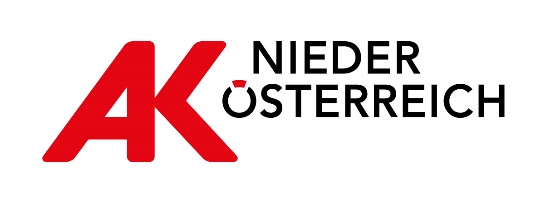 SeitevonbisBetriebsratsfonds:Betriebsratsfonds:Firma:Adresse:Beleg Nr.Datum BuchungstextEinnahmenAusgabenZweckSummeSaldo von SeiteZwischensummeAusgabenSaldoübertragUnterschrift BRV*Unterschrift KV*DatumUnterschrift RP*